On-Campus Job Description						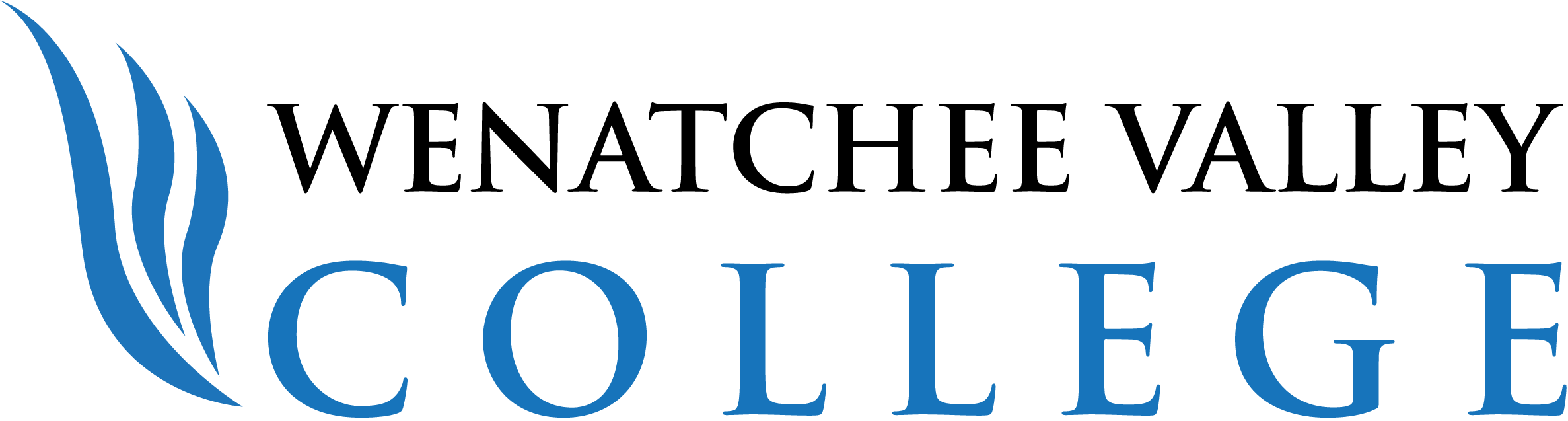 To apply: Email Careerservices@wvc.edu to see if you are eligible for funding. Complete the WVC Student Employment Application https://bit.ly/2MuogvX  and submit it to the Career Center via email Careerservices@wvc.edu .04/22/21 (CRB)Wenatchee Valley College is committed to a policy of equal opportunity in employment and student enrollment. All programs are free from discrimination and harassment against any person because of race, creed, color, national or ethnic origin, sex, sexual orientation, gender identity or expression, the presence of any sensory, mental, or physical disability, or the use of a service animal by a person with a disability, age, parental status or families with children, marital status, religion, genetic information, honorably discharged veteran or military status or any other prohibited basis per RCW 49.60.030, 040 and other federal and state laws and regulations, or participation in the complaint process.The following persons have been designated to handle inquiries regarding the non-discrimination policies and Title IX compliance for both the Wenatchee and Omak campuses:To report discrimination or harassment: Title IX Coordinator, Wenatchi Hall 2322M, (509) 682-6445, title9@wvc.edu.To request disability accommodations: Student Access Coordinator, Wenatchi Hall 2133, (509) 682-6854, TTY/TTD: dial 711, sas@wvc.edu.Job Title & Number of Positions Avail. Lab Assistant- Greenhouse; 1 positionDepartment/LocationAgriculture department, Batjer hall lab and greenhouseRate of pay$14.89 per hourSupervisorJeff BullockDuties and ResponsibilitiesWork study student performs routine work in the cleaning and care of laboratory and materials and laboratory work areas, including greenhouse and outdoor lab. The work study will work with agriculture faculty according to needs in the lab and greenhouse work areas. This position requires strong communication skills and attention to detail.  Some outdoor work is required.Minimum QualificationsNo experience is necessary. However, students who have an interest in modern agriculture systems including lab techniques used in today’s agriculture industry are preferredEducationalBenefitEducational benefits include gaining a working knowledge of greenhouse, lab skills, and outdoor production skills. 